MAIN REPORTS IDENTIFIED:FWRITEM – Current Argos report = Operating Statement Reporting/TDR (Example)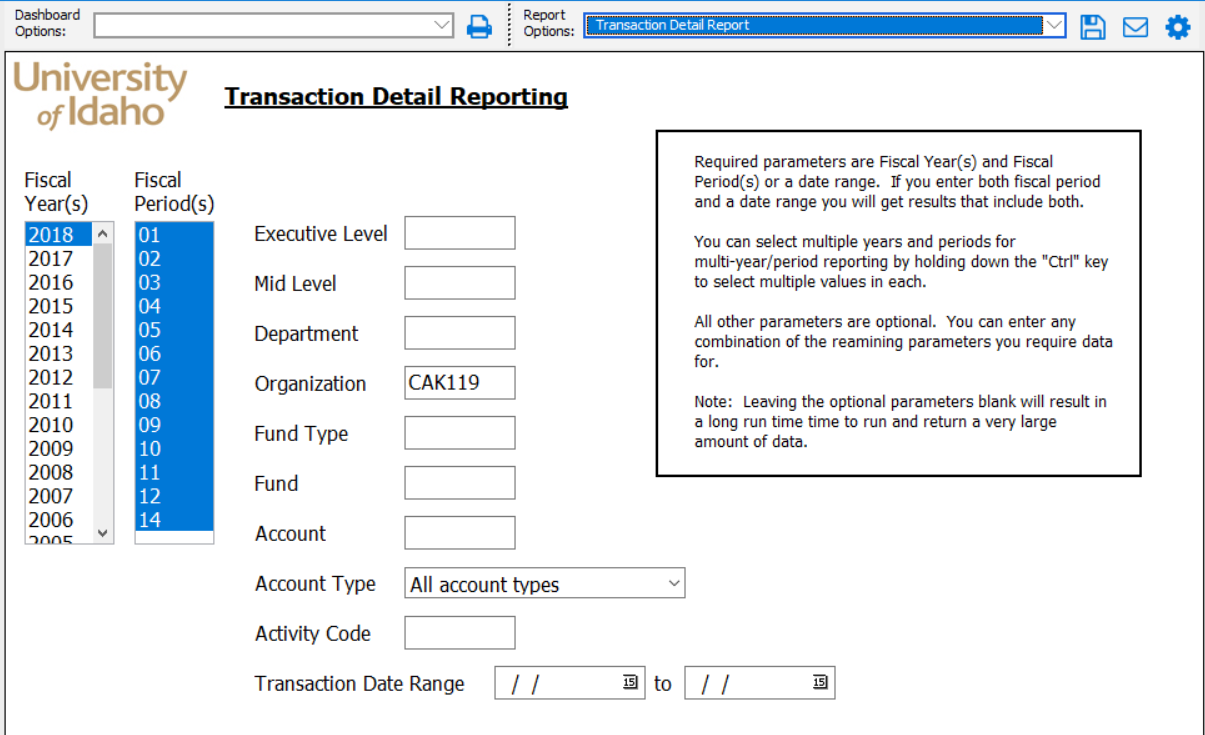 Changes identified:Add Banded reporting functionalityWrite macro for formatting and pivot table for csv versionFWRDOAR – Current Argos report = Transaction Detail Report (Example)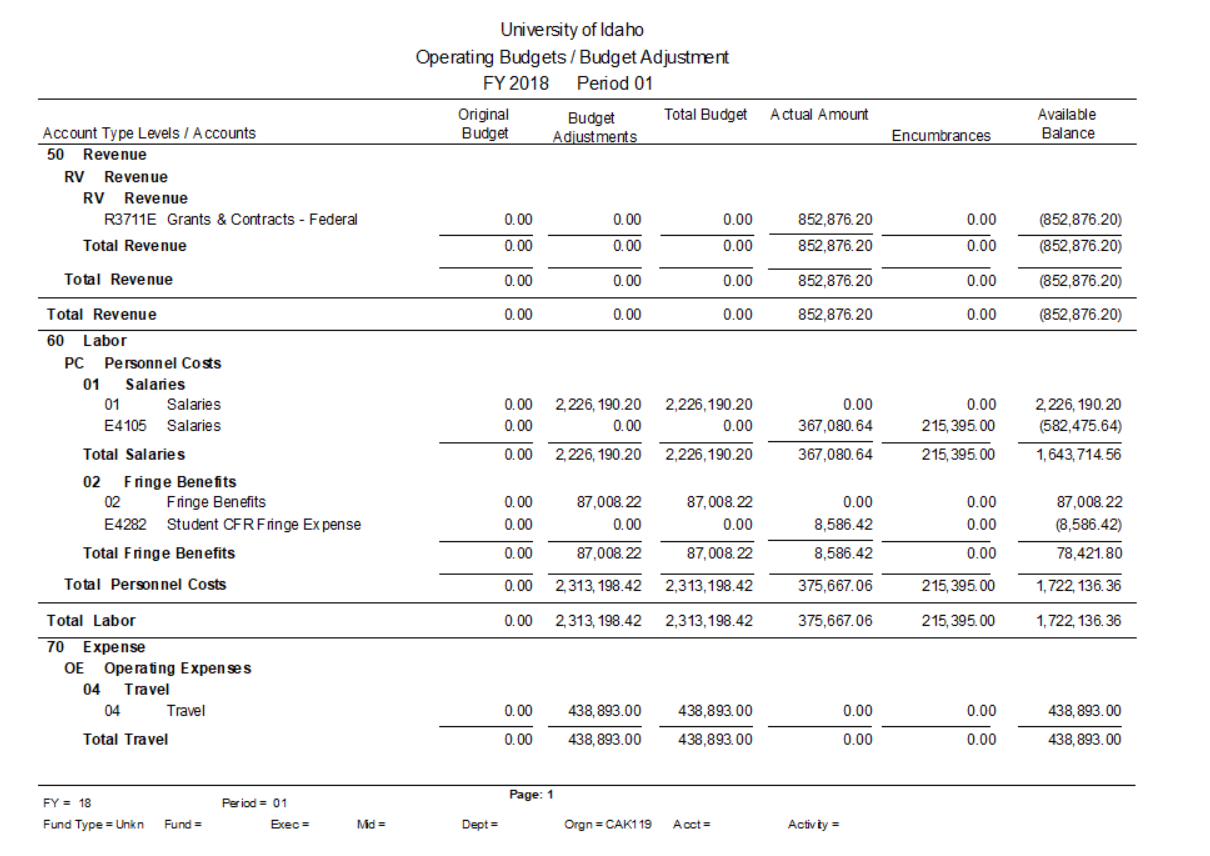 NWRPREX – Current Argos report = Detailed Payroll Reporting (Example)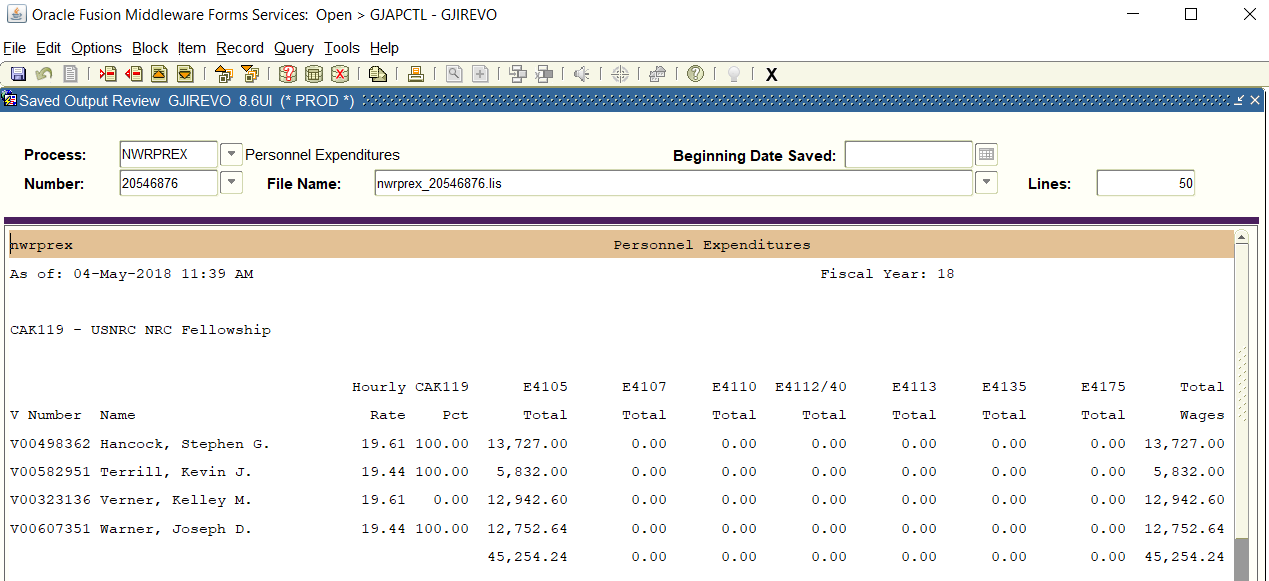 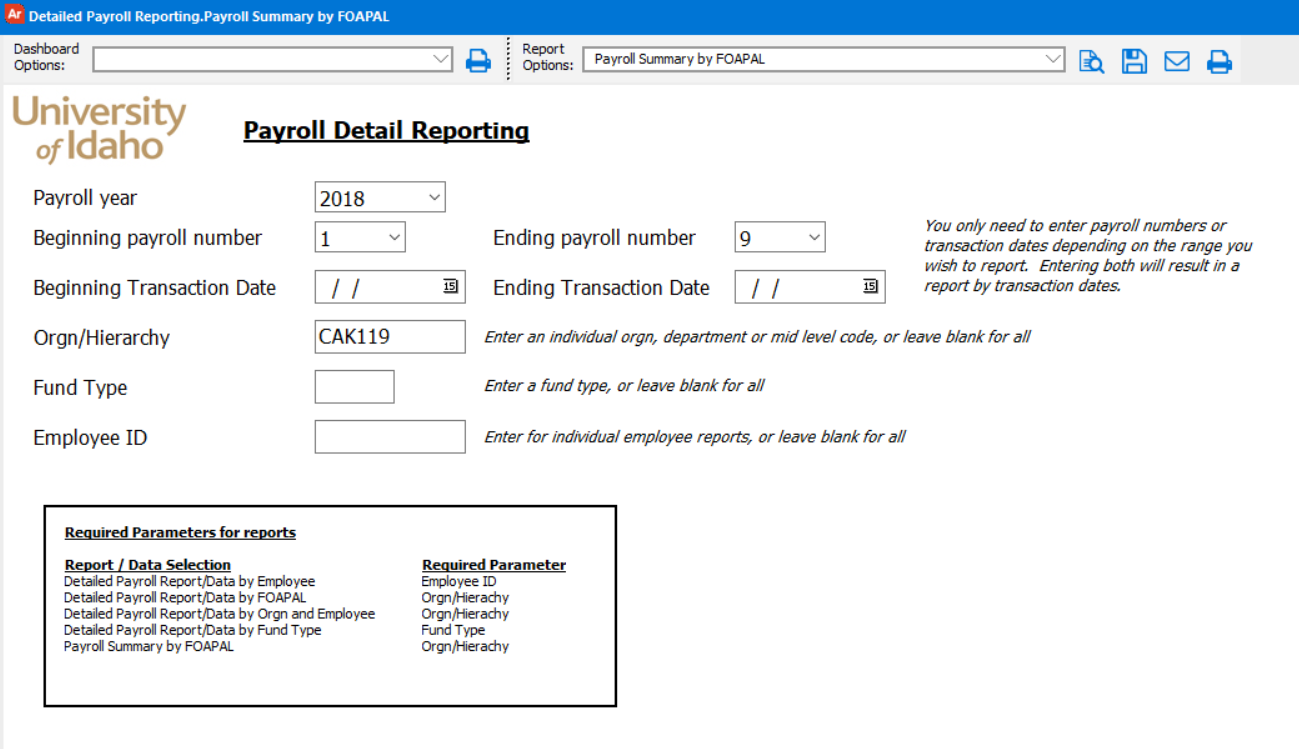 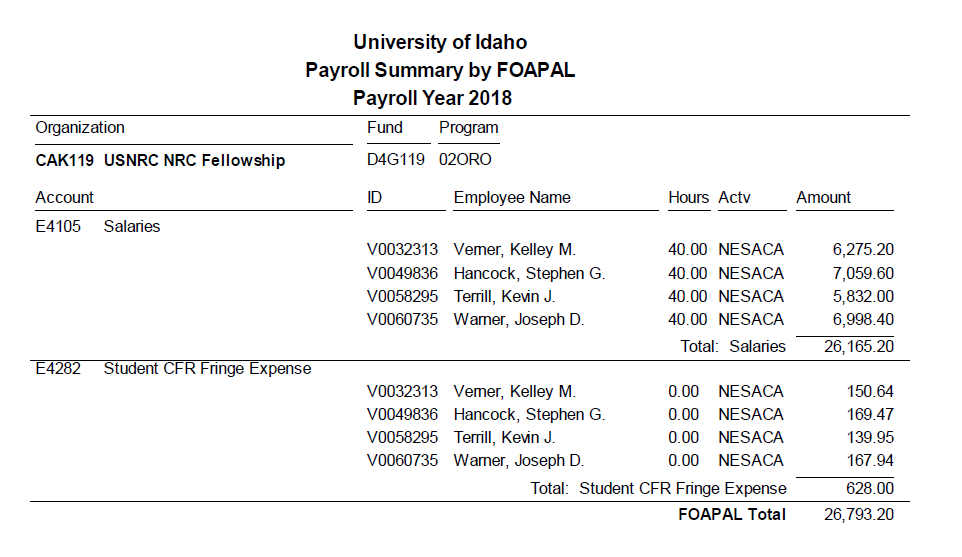 Changes identified:Add hourly rate fieldAdd ability to include multiple fiscal years in the parametersFGIBAVL – Current Argos report = Operating Drill-down Dashboard (no pending docs)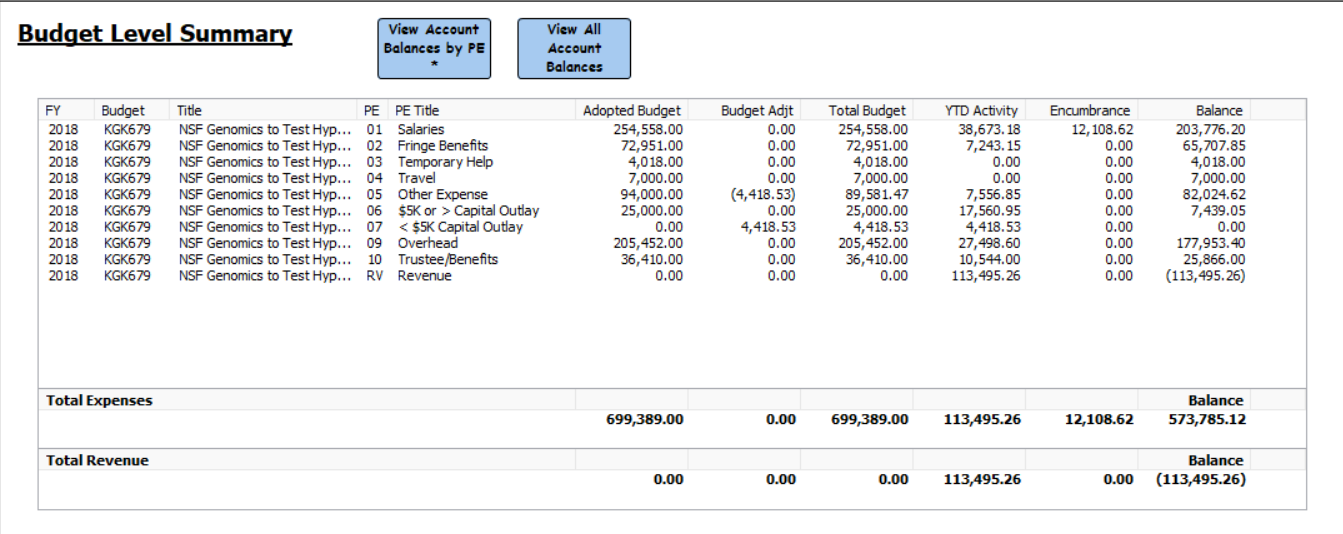 Changes identified:Add column for pending docsAdd Banded reporting functionality